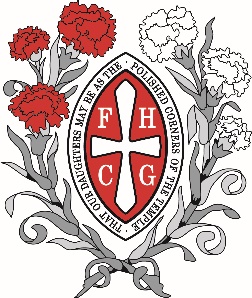 Head of ChemistryRequired January 2021Francis Holland School, Regent’s Park, was founded in 1878 by the Reverend Canon Francis Holland and is regarded today as one of London’s most academically selective girls’ independent day schools.  The school is situated next to Regent’s Park and has a reputation for its friendly, cohesive atmosphere.  The ISI Inspection Report in February 2014 assessed Francis Holland as ‘Excellent’ in all key areas of school life.Entry to the school is very competitive and pupils are selected via entrance examinations and interview at 11+ or Sixth Form.  Girls achieve exceptionally good results in examinations at GCSE/IGCSE and A Level, and progress to some of the best universities in the UK, as well as to top global institutions such as those in the USA.  There are close links with our “sister” school at Francis Holland, Sloane Square, which was founded in 1881. The school offers a large number of bursaries, in addition to music, academic and art scholarships, all of which are means-tested, up to 100% fees.Moreover, the school offers a plethora of extra-curricular activities, with more than seventy clubs and societies available every week: before school, at lunchtimes and after school.  Music, drama and sport are particularly strong. Community voluntary work and charitable activities are enthusiastically supported by staff and pupils. Achievement beyond academic results is regarded as essential for FHS students and all teachers are expected to contribute fully to co-curricular activities.The school places great emphasis on the professional development of its entire staff.  Staff at Francis Holland School enjoy a significant range of professional benefits.  A comprehensive schedule of continuing professional development and INSET training, both internal and external, is provided for all staff.  A three course lunch is available free of charge to all FHS employees and an interest free loan for travel season ticket is offered to all staff, on application to the Bursar. Daughters of staff are offered a 50% reduction in school fees.Tel: 0207 723 0176email: Jobs@fhs-nw1.org.ukHead of ChemistryRequired January 2021Francis Holland, Regent’s Park’s Science Department is led by the Head of Science, who is also Head of Physics; in addition there is a Head of Biology and a Head of Chemistry. The Science Department comprises eight full-time and two part-time members of staff, supported by three laboratory assistants.  There are six well equipped laboratories.  All of the laboratories have data protectors and intertive whiteboards.  The Science Department runs various science-related co-curricular clubs and organises trips, conferences and lectures throughout the year.  We are seeking a well-qualified full-time Chemistry specialist to lead a lively and forward-looking department.  Chemistry is a popular subject in the school and achieves excellent examination results at IGCSE and A level.  Three sets currently take the triple award IGCSE Science in the UV (Year 11) and one set takes the Dual Science Award.  There are two UVI (Year 13) and two LVI (Year12) A level Chemistry classes and the department offers additional teaching to girls applying to Oxbridge as well as to those taking the LVI Cambridge Chemistry Challenge and the Chemistry Olympiad.The successful applicant will have the ability to teh from Year 7 up to and including Oxbridge level. Previous experience of GCSE/IGCSE, and A level Chemistry teaching is essential. The candidate should also have a keen and informed understanding of science pedagogy, a willingness to explore different teaching styles and an up to date knowledge of recent curriculum changes. Good ICT skills are important.Application forms including a letter in support of your application and full contact details of three referees (including email addresses) should be sent to jobs@fhs-nw1.org.uk by 9am on Tuesday 25th February 2020.  Any gaps in career history need to be clarified in the form or statement.Interviews for short-listed candidates will be held at the school and candidates will be required to teach a lesson.  Interviews will take place on Tuesday 3rd March 2020.  Please ensure you are available on this date before applying as it is not flexible.  All appointments at Francis Holland School are conditional upon clearance by the Disclosure and Barring Service (DBS testing).Chemistry Department CurriculumThirds and Lower Fourth (Years 7 & 8)The three sciences are taught separately; there is one double lesson per Science per week. Upper Fourth, Lower Fifth and Upper Fifth (Years 9, 10 & 11)Eh year group is divided into four sets by ability.  The Edexcel IGCSE Triple Science course is taught to all four sets until the Spring Term of the Upper Fifth. At this point the fourth set is prepared for the Double Award.  There is one double lesson per Science per week in UIV and four lessons per Science per week in LV and UV.LVI and UVI (Years 12 & 13)The department follows the AQA A level syllabus. There are nine lessons per week in both years, including one triple period a week which is used for the Required Practicals. A level teaching is normally shared between two teachers. The successful candidate is likely to:be a skilful and enthusiastic classroom teacherbe able to teach Chemistry up to and beyond A levelbe experienced in applying a range of strategies to secure effective learning of the concepts involved in Chemistry at secondary levelchampion the importance of the development of practical and experimental skillsbe willing to take co--curricular Oxbridge lessonshave experience of preparing classes for GCSE/IGCSE and A level examinationsbe willing to undertake pastoral responsibilitieshave excellent IT skills and experience of using IT in Chemistry lessonsbe willing to contribute to one or more Science- related clubsbe willing to take part in trips and conferences as required   fully appreciate the importance of the role of Health and Safety in the effective operation of the Chemistry DepartmentDetailed below are the main professional requirements expected of all staff at Francis Holland:to act in accordance with the aims, policies and procedures of the school and department;to foster a disciplined and stimulating learning environment and to encourage enthusiasm for learning, and understanding of the subject;to teach and prepare carefully allocated lessons using resources and strategies suited to the age and ability of the girls, in accordance with the syllabus;  to contribute to planning schemes of work, as appropriate;to be responsive to the needs of individual girls and to liaise with the Head of Learning Enhancement and other staff with specific requirements when necessary;to set homework, mark work and keep records as required;  to monitor the progress of allocated groups and individual students; to assist in invigilating, setting and marking examinations, and in internal moderation;to be punctual and to meet deadlines; to attend staff and departmental meetings when in school, and to contribute as appropriate to administration and development; for example, to contribute to discussion and development of teaching and learning strategies;to keep up to date with subject and professional developments;  to be willing to participate in relevant INSET;  to participate in staff appraisal; to undertake continuing professional development;to attend parents’ evenings and meetings with parents, write reports and respond to parental inquiries;to take appropriate educational visits; to support/contribute to co-curricular activities as may be reasonable; to attend church services, certain special events and designated assemblies;to take pastoral responsibility as appropriate;to follow Health and Safety procedures;to share in the provision for cover for absent colleagues and other duties;to foster good relations within the school community;to carry out any other responsibilities which may be reasonably be required or delegated by the Head of Science and/or Headmaster FHS is committed to safeguarding and promoting the welfare of children and the successful applicant will be subject to DBS clearance.